The Boat  (Mini Yo!)Sit on the floor with your feet flat on the groundPull stomach in tight and keep back straightPut hands on the floor behind your bottomLift feet off the ground (the lower and the straighter your legs the harder)If you can, lift your hands off the floor and hold them straight out in front of youHold the position for a short whilePretend you are in a stormy sea and the boat capsizes to the one sideThe boat manages to float back to normalIt capsizes the other wayIt manages to float back to normal againPretend to row the boat, moving arms back and forth out to the sideThrow your anchor overboard and dock (put your hands and feet down)BenefitsThis develops balance and core strength.PTO:  S.T.E.P. into Year 1:   S - Set up spots on the floor across a greater area, so that the children travel between the boat exercises.   T -  Create an active story about a stormy sea adventure. Create more moves for mermaids, pirates, etc. Make up actions that do not just develop core strength, but include the boat    movements.    E -  Can the children do it while holding a ball? Any other equipment?   P – Can they do it to create a cannon movement (Dance)? Can they create an active story themselves including the boat?   STEP – Adapt the Space, Task, Equipment, People to make the activity harder, or easier.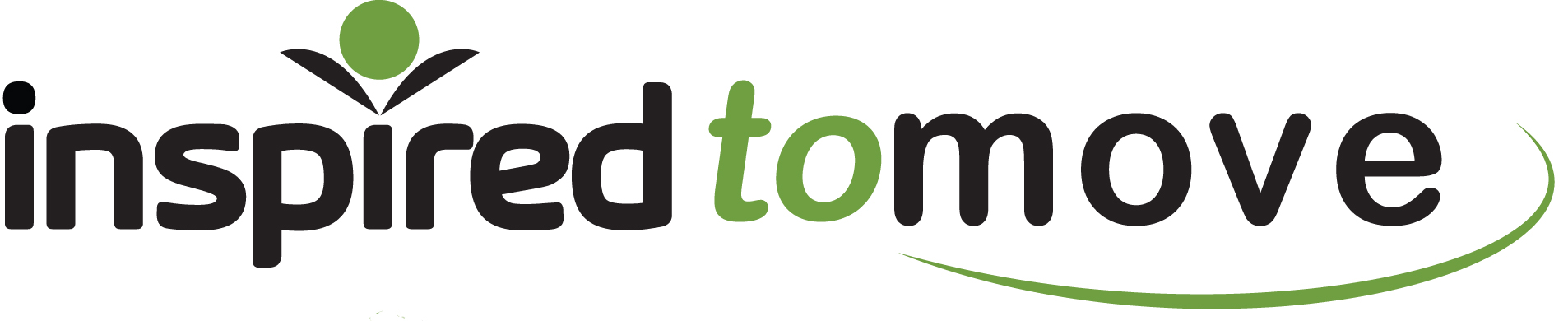 www.binspireduk.co.ukinfo@binspireduk.co.uk